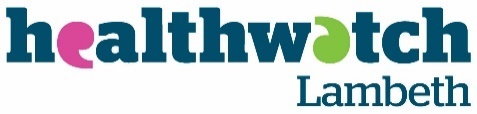 Board of TrusteesApplication form - TrusteePlease read our Trustee Role Description before completing this form.Please return to: Catherine Pearson, CEOHealthwatch Lambeth“We are 336”336 Brixton RoadLondon SW9 7AAOr email: catherine.pearson@healthwatchlambeth.org.uk with the title ‘Healthwatch Lambeth Trustee Application- [Your Name]’SECTION 1 – GENERAL QUESTIONSPlease confirm that you are eligible to be a Trustee by inserting a cross in the relevant boxes below (Trustees must live, work or use health and social care services in Lambeth):I live in Lambeth 	I work in Lambeth	      I use health and/or social care services in Lambeth       I am not employed by an organisation which commissions or           provides health and social care services in Lambeth SECTION 2 – PREVIOUS GOVERNANCE/BOARD EXPERIENCEPlease provide examples of any previous board and, or governance experienceSECTION 3: Relevant Qualifications & EmploymentPlease provide details of relevant background to support your application making reference as appropriate to your employment history and qualifications and any other factors we should consider. You may attach a separate CV to cover this sectionPlease write here details of any other experience, knowledge or skills that you think maybe relevant to your application (expand the box as needed) for instance if there is a particular area of Healthwatch Lambeth priorities that you wish to contribute to.SECTION 4: Person SpecificationPlease say a little about what you can bring to the following areas. There is no need to write under every heading if this is not relevant to your experience. SECTION 5: SUPPORTSECTION 6: REFERENCESPlease provide the names and contact details of two people who are willing to provide a reference for you with respect to the areas of experience, skills and personal commitment you have outlined in the application.SECTION 7: DECLARATIONI declare that:I have read and support the Vision, Mission and Values of Healthwatch LambethI have not previously been removed from the trustee board of a charity by a Court or the Charity Commission. I am not under a disqualification order under the Company Directors' Disqualification Act 1986. I am not an undischarged bankrupt. I have not been convicted of an offence involving deception or dishonesty (unless the conviction is spent). I am not prohibited by law from acting as a charity trustee or disqualified from acting as a trustee by virtue of sections 178 or 179 of the Charities Act 2011.If appointed I undertake to fulfil my responsibilities and duties as a trustee of Healthwatch Lambeth in good faith and in accordance with the law and within Healthwatch Lambeth’s objectives and mission. I do not have any financial interests in conflict with those of Healthwatch Lambeth (either in person or through family or business connections) except those which I have formally notified in a conflict of interest statement.I will specifically notify any such interest at any meeting where trustees are required to make a decision which affects my personal interests, and I will absent myself entirely from any decision on the matter and not vote on it. I am not disqualified under the Protection of Vulnerable Adults List. I will read the induction material for new trustees. I shall keep all the proceedings at trustee meetings confidential and shall not discuss any of the issues with the press / media without clearance from the Chair. I further declare that:the information I have given in support of my application together with any other information that I may provide as part of my application is, to the best of my knowledge and belief, true, accurate and complete. I understand that:Any information (including sensitive personal information) I provide maybe verified during the application process through personal or written contact in whatever manner is considered appropriate, including holding (in manual or electronic form) and use by Healthwatch Lambeth, and/or transfer to carefully vetted third parties who may process personal data on behalf of Healthwatch Lambeth, for all purposes in connection with personnel and/or administrative matters including, without limitation, management planning or forecasting, and I expressly consent to such processing.If it is subsequently discovered that any statement is false or misleading, or that I have withheld relevant information, my application may be disqualified or, if I have already been appointed, that appointment may be revoked.

Thank you for completing this application form and for your interest in becoming a Trustee of Healthwatch Lambeth. Please note that all data will be held in the strictest confidence and in compliance with the Data Protection Act of 1998 and will only be used for the purpose of selection of trustees.SurnameForenamesAddressPostcodePreferred telephone numberEmail addressPlease tell us why you want to be Healthwatch Lambeth Trustee and how you could add value to the Board of Healthwatch Lambeth (feel free to expand the box as needed)Lambeth is a diverse borough; please outline any experience of working with and, or engaging diverse communities and why you believe enabling the voice of those seldom heard is an important function of Healthwatch Lambeth (feel free to expand the box as needed). Role(s)OrganisationDatesQualificationAwarding BodyDatesEmployment role/ positionEmployerDatesArea: Awareness of the health and wellbeing priorities of the Lambeth population and, or an in depth personal experience of health and wellbeing and using health or care services in LambethArea: commitment to promoting equality and fairness in services and to giving voice to the least heard communities in LambethArea: understanding of strategic and organisational development and of the role of a charity board memberArea: understanding of the role and contribution of the voluntary and community sector (VCS) in Lambeth, and the particular role of Healthwatch LambethArea: awareness of how one’s own life experience, cultural perspective, class and education etc., informs and may also cloud one’s ability to listen to and understand the needs and perspectives of others  Area: networking skills and collaborative working with diverse groups of peopleIt is important to us that we ensure everyone is able to fulfil their Trustee role to the full. If you have any support needs it would be helpful if you could describe what you will need and how you would like this support to be offered. Thank youNameRole/ relationship to youAddress 1.1.Email:1.Tel:2.2.Email:2.Tel:Signed:                                                                                          Date: